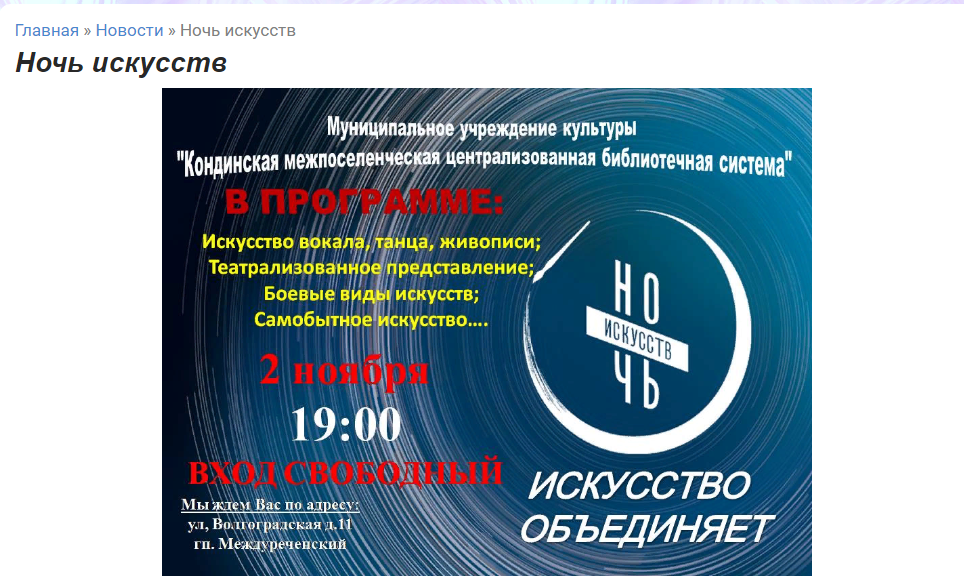 02 ноября 2018 года  воспитанники вокального объединения «Сибирята» (педагог дополнительного образования - Цынглер Наталья Николаевна), «Сувенирная мастерская» (педагог дополнительного образования - Головских Анжелика Анатольевна) приняли участие в мероприятии «Ночь искусств», которое  Присутствующие познакомились с такими видами искусства как:- вокальное (вокалистки объединения«Сибирята» исполнили песню – «У нас молодых» и песню местных авторов  Н. Шмаковой и И. Коркишко – «Край любимый прославляю»);- военные единоборства («Рукопашный бой» В.В. Лыткин);- хореография;- театральное;- изобразительное;- культура местных народов ханты и манси. Познакомились с такими профессиями как – поэт,  певец, художник, актёр, танцор, композитор, библиотекарь.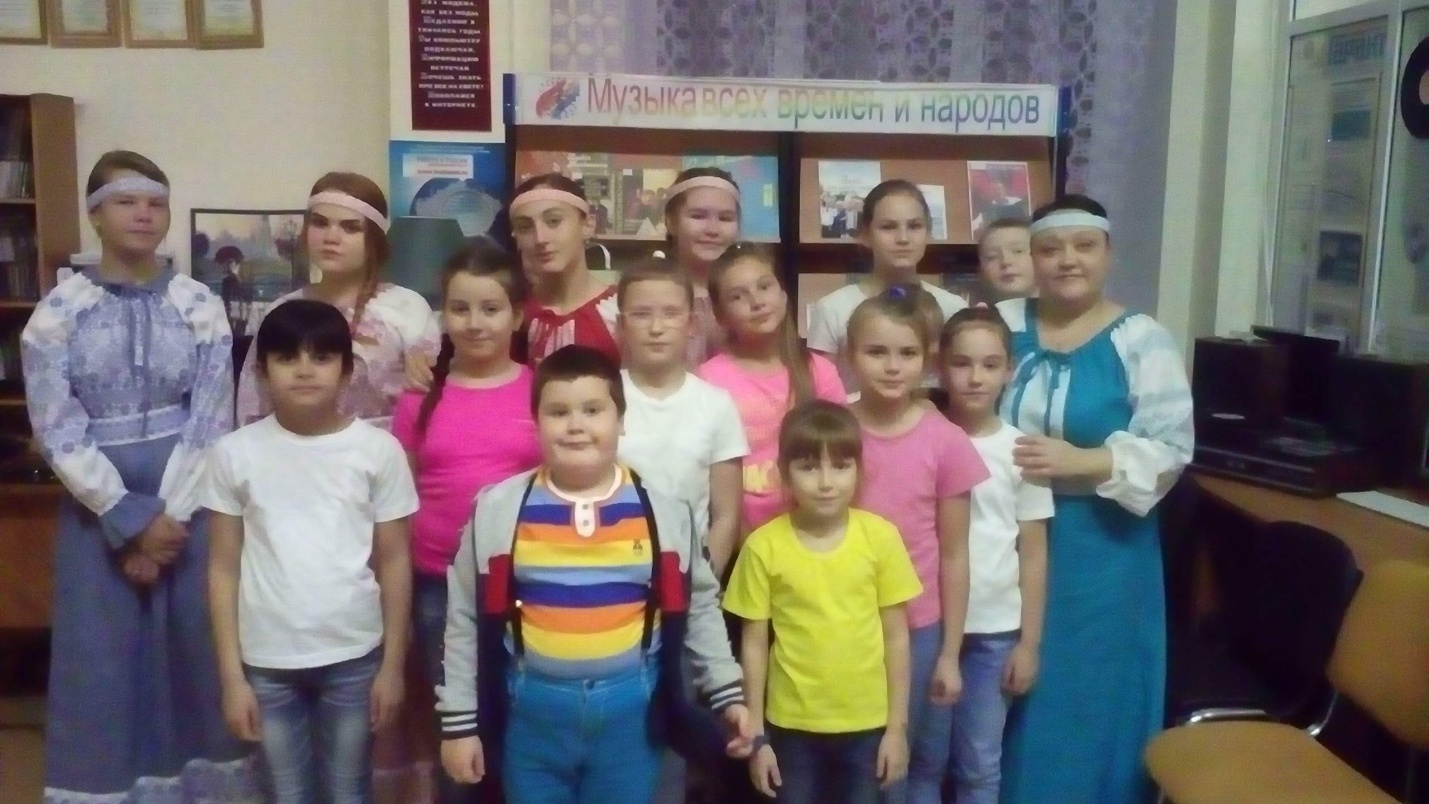 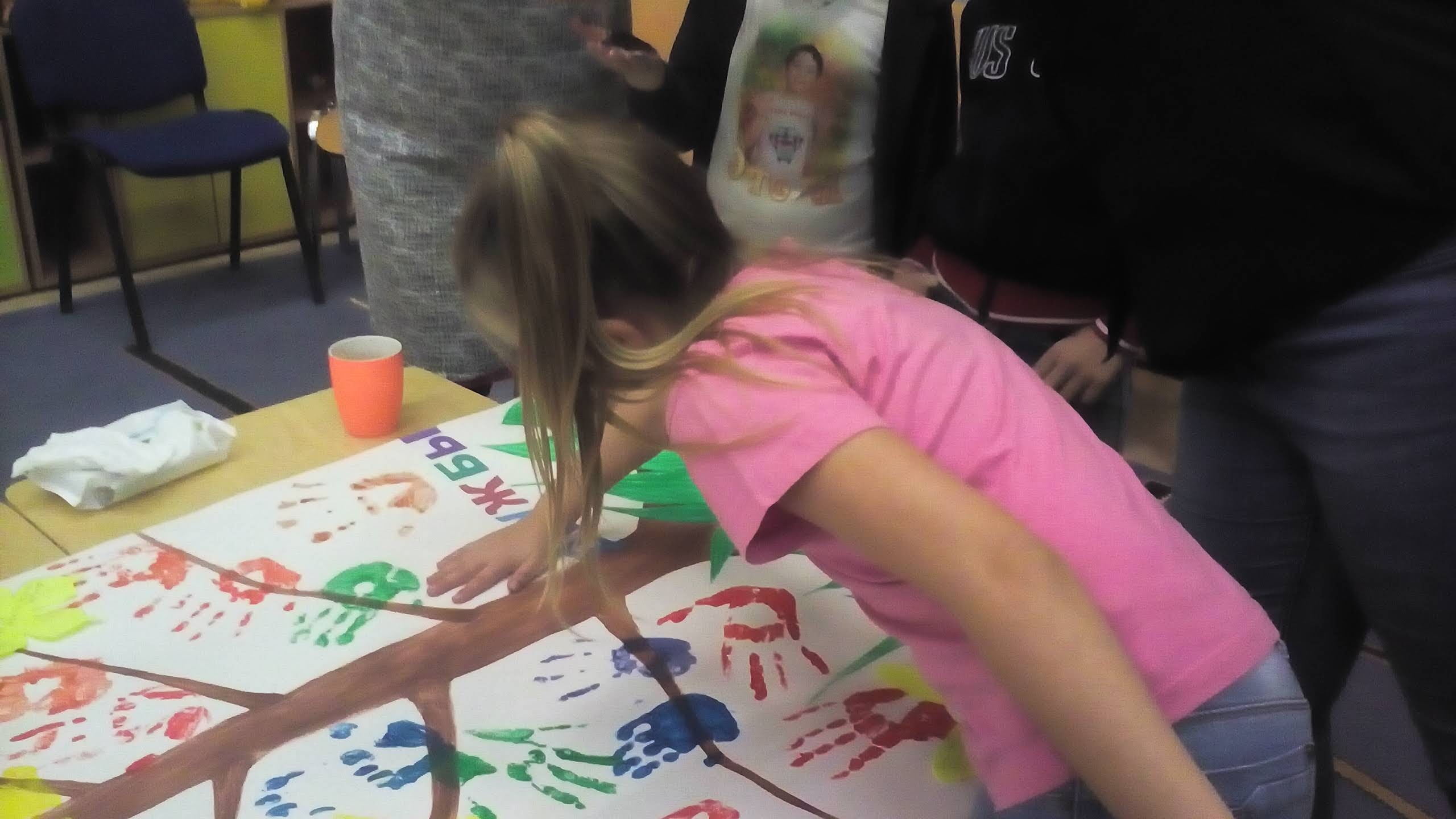 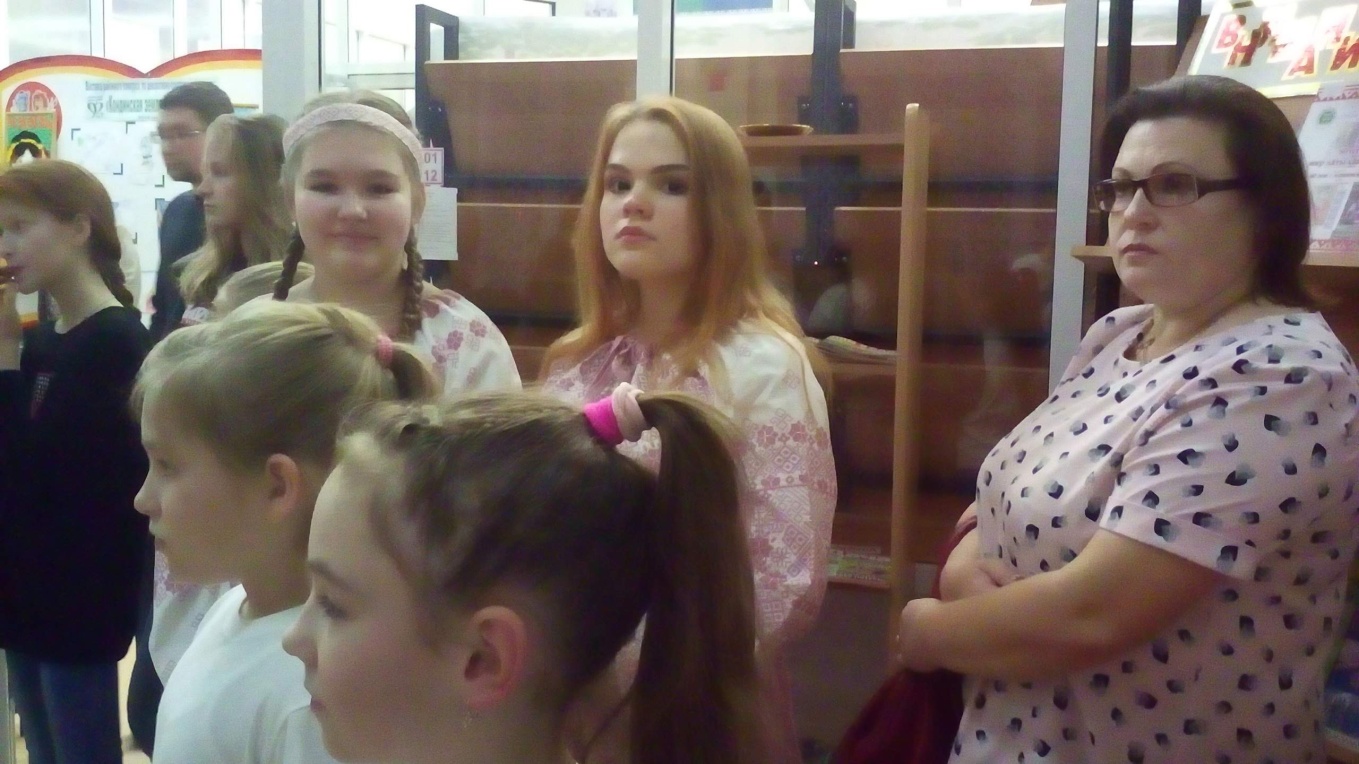 